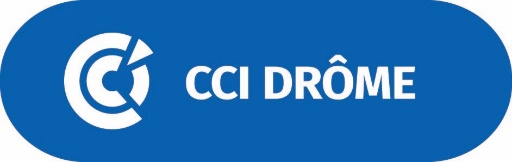 BLOC ADRESSE…………..……….…………….Objet : élections consulaires 2021Valence, le 20 février 2021Madame, Monsieur, Vous serez appelé.e à élire au mois de novembre 2021 vos représentants au sein de la CCI de la Drôme et de la CCI de région Auvergne-Rhône-Alpes par voie électronique à distance. Vous recevrez à cet effet vos instruments de vote (identifiants et code d’accès) pour pouvoir élire sur la plate-forme de vote dédiée les membres de vos chambres de commerce et d’industrie.L’inscription sur la liste électorale est une des conditions d’éligibilité aux mandats de membre de CCI à justifier en cas de candidature.Le questionnaire qui suit vous est envoyé à des fins de contrôle et de complément des informations concernant votre entreprise, afin de disposer de la base d'électeurs la plus conforme à la réalité économique de la Drôme. Nous vous remercions d'y apporter la plus grande attention en :vérifiant que les données qui y figurent sont exactes et, au besoin, les corriger ou les compléter. Pour vous guider, une notice explicative vous est proposée en page 4 de ce document ;désignant vos électeurs supplémentaires le cas échéant ;nous retournant le questionnaire selon les modalités ci-dessous.Parce que votre CCI a pour mission de défendre vos intérêts, d'accompagner votre développement, et qu'elle est plus que jamais votre premier interlocuteur de proximité pour vous soutenir et vous orienter au quotidien, nous comptons sur votre contribution. Alain GUIBERT, Président de la CCI de la Drômele présent imprimé doit être RENVOYÉ à la CCI DE LA DROME au plus tard le 30 AVRIL 2021 à l’aide de l’enveloppe « T » jointe ou par voie électronique sous format pdf à l’adresse suivante : elections@drome.cci.frPour tout renseignement, contactez la CCI au 04 75 75 7000Ou adressez un e-mail à elections@drome.cci.fr Vous pouvez aussi vous connecter sur le site de la CCI : www.drome.cci.fr/electionsSIRENSi vous êtes le dirigeant de votre entreprise (1), vous êtes normalement inscrit d’office sur la liste électorale constituée pour l’élection des membres des CCI (en cas de cogérance, un seul gérant est porté sur la liste électorale). Informations importantes pour répondre au questionnaire : la mention de la date de naissance de chaque électeur est obligatoire et indispensable dans le cadre du vote électronique. Chaque électeur désigné doit signer le questionnaire dans le champ bleu prévu à cet effet. La mention d’une adresse mail nominative professionnelle ou personnelle ou d’un numéro de téléphone mobile personnel ou nominatif professionnel est nécessaire si l’électeur souhaite recevoir ses identifiant et code d’accès par mail ou SMS pour voter (champs en rouge). Chacun des électeurs désignés dans les tableaux 1 à 3 doit apporter sa signature dans le cadre bleu prévu à cet effet. Il certifie ainsi sur l’honneur de n’être frappé d’aucune des incapacités prévues à l’article L.713-3 du code de commerce.le présent imprimé doit être RENVOYÉ au plus tard le 30 AVRIL 2021 à l’aide de l’enveloppe « T » ci-jointe ou par voie électronique sous format pdf à l’adresse suivante : elections@.drome.cci.frNotice explicativePréambule(1) Pour les élections des membres des CCI uniquement, le droit de vote et d’éligibilité est étendu aux ressortissants des Etats hors de l’Union Européenne et de l’Espace Economique Européen.En vertu des dispositions de l’article L.713-3-I du Code de commerce, sont assimilés à des dirigeants les personnes qui exercent dans l’entreprise ou l’établissement des fonctions de :président-directeur général ;directeur général ;président ou de membre de conseil d’administration ;président ou de membre de directoire ;président de conseil de surveillance ;gérant ou de cogérant (y compris salarié) ;président ou de membre du conseil d’administration d’un Etablissement public industriel et commercial ;directeur d’un Etablissement public industriel et commercial.Pour les sociétés anonymes, seuls les présidents-directeurs généraux sont inscrits d’office.Pour les SAS, seuls les présidents sont inscrits d’office.(2) Etablissement siège/principal ou Etablissement secondaire/complémentaireIdentification de votre établissement(3) Confirmer cette activité, sinon préciser l’activité réelle.(4) Cette mention concerne la catégorie électorale qui se rapporte à l’activité : « Commerce », « Industrie » ou « Services ».Identification de l’électeur de droit de l’établissement :(5) Il s’agit en principe de la personne immatriculée au RCS ayant la capacité d’engager l’établissement secondaire à l’égard des tiers au sens de l’article R.123-40 du code de commerce.Désignation d’un représentant ou d’un mandataire(6) En tant qu’électeur de droit de votre établissement, si vous ne souhaitez pas être électeur, vous pouvez désigner toute autre personne occupant une des fonctions mentionnées au (1) ci-dessus au sein de l’établissement. Vous pouvez également mandater un cadre dirigeant de la société occupant des responsabilités de direction commerciale, technique ou administrative au sein de l’entreprise ou de l’établissement.Inscription des électeurs supplémentaires(7) Si vous employez 10 salariés ou plus, vous pouvez désigner des électeurs supplémentaires en raison du nombre total de salariés employés par votre entreprise et établissements situés dans la circonscription de la CCI (cf. colonne de gauche du tableau qui indique les seuils d’effectifs à prendre en compte).Les personnes désignées comme électeurs supplémentaires doivent exercer dans l’entreprise ou dans l’établissement une des fonctions mentionnées au (1) ci-contre.Si vous êtes responsable légal ou dirigeant d’une société ou d’un EPIC, et que vous êtes déjà inscrit sur la liste électorale en qualité d’électeur de droit de l’entreprise ou d’un ou plusieurs établissements secondaires ou complémentaires, vous ne pouvez pas vous désigner vous-même comme électeur supplémentaire.Pour déterminer la catégorie professionnelle à laquelle appartiennent les électeurs supplémentaires, il y a lieu de considérer l’activité de leur établissement de rattachement ; dans le cas où il y a similitude d’activité entre le siège et le ou les établissements concernés, il convient de prendre en compte l’activité du siège pour déterminer la catégorie professionnelle de l’électeur.Informations relatives au traitement des données personnellesLes données personnelles recueillies dans le présent questionnaire sont intégrées dans les fichiers de la CCI de la Drôme et de la CCI de région Auvergne-Rhône-Alpes et font l’objet d’un traitement automatisé destiné aux opérations électorales réglementaires, notamment pour établir la liste électorale et permettre le vote des électeurs par la plate-forme de vote par Internet. Dans le cadre de ce traitement, ces données seront communiquées aux prestataires qui assurent, pour le compte des CCI, la mise en œuvre et le fonctionnement de la plate-forme de vote par Internet ainsi que l’envoi des instruments de vote aux électeurs par voie postale ou électronique.Certaines données personnelles des électeurs figurant sur la liste électorale et nécessaires au vote par Internet sur la plate-forme électronique ne figureront pas sur les listes électorales mises à dispositions du public dans les conditions prévues au Code de commerce. Il s’agit de la date de naissance, qui est une donnée indispensable au moment de l’identification et de l’accès à la plateforme de vote, de l’adresse mail personnelle ou nominative professionnelle et numéro de téléphone mobile personnel ou nominatif professionnel, ces deux dernières données étant nécessaires si vous souhaitez recevoir les instruments de vote par mail ou par SMS.Conformément à la Loi Informatique et Libertés du 6 janvier 1978 modifiée par le Règlement général des données personnelles du 27 avril 2016, vous pouvez accéder à vos données à caractère personnel et les faire rectifier. Toutefois, vous ne pouvez pas exercer votre droit d’opposition à leur traitement dans le cadre des opérations électorales réglementaires.Les données personnelles recueillies, à l’exception de la date de naissance, sont susceptibles d’être utilisées par la CCI pour vous adresser des messages d’incitation au vote par courrier, mail ou SMS. Vous avez la possibilité d’exercer votre droit d’opposition à ce traitement en cochant cette case    Je ne souhaite pas recevoir des messages d’incitation au vote par courrier, mail ou SMS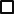 Les données recueillies serviront également à la mise à jour du fichier des entreprises de la CCI qu’elle gère conformément aux dispositions du Code de commerce dans le cadre de l’exercice de ses missions (évènements, information d’offres d’accompagnement, enquêtes, etc.). Vous avez la possibilité d’exercer votre droit d’opposition à ce traitement en cochant cette case    Je ne souhaite pas recevoir des informations sur les évènements, activités et services des CCI de la région Auvergne-Rhône-AlpesIDENTIFICATION DE VOTRE ETABLISSEMENTIDENTIFICATION DE VOTRE ETABLISSEMENTIDENTIFICATION DE VOTRE ETABLISSEMENTIdentification de votre établissementDonnées dont nous disposonsCorriger, modifier ou compléter ci-dessousN° SIRETDénomination ou raison socialeEnseigne / nom commercialSigle Adresse complète				Statut de l’établissement (2)Forme juridiqueCode APEActivité (3)Catégorie électorale(4)Nombre de salariés à l’adresse ci-dessus Nombre de salariés dans la circonscription de la CCITéléphone entrepriseE-Mail entrepriseSite webAdresse complète du siège social de l’entreprise (si hors circonscription de la CCI)1. IDENTIFICATION DE L’ELECTEUR DE DROIT DE L’ETABLISSEMENT 1. IDENTIFICATION DE L’ELECTEUR DE DROIT DE L’ETABLISSEMENT 1. IDENTIFICATION DE L’ELECTEUR DE DROIT DE L’ETABLISSEMENT Identification de l’électeur de l’entreprise Données dont nous disposons Corriger, modifier ou compléter ci-dessous Nom de naissance, nom d’usage et prénom de la personne mentionnée au RCS ayant la capacité d’engager l’établissement à l’égard des tiers (5) Fonction (obligatoire) Date de naissance (obligatoire) Email (voir mention en haut de la page 2) Téléphone Mobile (voir mention en haut de la page 2) Cocher la case si accord pour recevoir les instruments de vote par mail ou SMS plutôt que par courrier postal :  Cocher la case si accord pour recevoir les instruments de vote par mail ou SMS plutôt que par courrier postal :   Signature : 2. DESIGNATION D’UN REPRESENTANT OU D’UN MANDATAIRE (6)2. DESIGNATION D’UN REPRESENTANT OU D’UN MANDATAIRE (6)2. DESIGNATION D’UN REPRESENTANT OU D’UN MANDATAIRE (6)2. DESIGNATION D’UN REPRESENTANT OU D’UN MANDATAIRE (6)2. DESIGNATION D’UN REPRESENTANT OU D’UN MANDATAIRE (6)2. DESIGNATION D’UN REPRESENTANT OU D’UN MANDATAIRE (6)Déclare pour être représentant ou mandataire au titre de mon entrepriseDéclare pour être représentant ou mandataire au titre de mon entrepriseDéclare pour être représentant ou mandataire au titre de mon entrepriseDéclare pour être représentant ou mandataire au titre de mon entrepriseDéclare pour être représentant ou mandataire au titre de mon entrepriseDéclare pour être représentant ou mandataire au titre de mon entrepriseNom de naissance + nom d’usagePrénomDate de Naissance (obligatoire)Email, Mobile (voir mention en haut de la page 2)Email, Mobile (voir mention en haut de la page 2)Fonction dansl’entrepriseCocher la case si accord pour recevoir les instruments de vote par mail ou SMS plutôt que par courrier postal :  Cocher la case si accord pour recevoir les instruments de vote par mail ou SMS plutôt que par courrier postal :  Cocher la case si accord pour recevoir les instruments de vote par mail ou SMS plutôt que par courrier postal :  Cocher la case si accord pour recevoir les instruments de vote par mail ou SMS plutôt que par courrier postal :   Signature électeur mandataire :  Signature électeur mandataire : 3. INSCRIPTION DES ELECTEURS SUPPLEMENTAIRES POUR LES ELECTIONS DES MEMBRES DES CCI (7)3. INSCRIPTION DES ELECTEURS SUPPLEMENTAIRES POUR LES ELECTIONS DES MEMBRES DES CCI (7)3. INSCRIPTION DES ELECTEURS SUPPLEMENTAIRES POUR LES ELECTIONS DES MEMBRES DES CCI (7)3. INSCRIPTION DES ELECTEURS SUPPLEMENTAIRES POUR LES ELECTIONS DES MEMBRES DES CCI (7)3. INSCRIPTION DES ELECTEURS SUPPLEMENTAIRES POUR LES ELECTIONS DES MEMBRES DES CCI (7)3. INSCRIPTION DES ELECTEURS SUPPLEMENTAIRES POUR LES ELECTIONS DES MEMBRES DES CCI (7)3. INSCRIPTION DES ELECTEURS SUPPLEMENTAIRES POUR LES ELECTIONS DES MEMBRES DES CCI (7)3. INSCRIPTION DES ELECTEURS SUPPLEMENTAIRES POUR LES ELECTIONS DES MEMBRES DES CCI (7)ATTENTION !  Si vous avez moins de 10 salariés ne pas remplir le tableau ci-dessousATTENTION !  Si vous avez moins de 10 salariés ne pas remplir le tableau ci-dessousATTENTION !  Si vous avez moins de 10 salariés ne pas remplir le tableau ci-dessousATTENTION !  Si vous avez moins de 10 salariés ne pas remplir le tableau ci-dessousATTENTION !  Si vous avez moins de 10 salariés ne pas remplir le tableau ci-dessousATTENTION !  Si vous avez moins de 10 salariés ne pas remplir le tableau ci-dessousATTENTION !  Si vous avez moins de 10 salariés ne pas remplir le tableau ci-dessousATTENTION !  Si vous avez moins de 10 salariés ne pas remplir le tableau ci-dessousVotre effectifElecteur supplémentaire par trancheNom de naissance, nom d’usage, prénomDate de naissance (obligatoire)Etablissement au titre duquel l’électeur est inscritFonction exercée+Email / Mobile (voir mention en haut de la page 2)Signature des électeurs désignésCocher la case si accord pour recevoir les instruments de vote par mail ou SMS1.) De 10 à 49 salariés 
= 1 électeur supplémentaire)1.) De 10 à 49 salariés 
= 1 électeur supplémentaire)2.) De 50 à 99 salariés= 1 deuxième électeur supplémentaire2.) De 50 à 99 salariés= 1 deuxième électeur supplémentaireDe 100 à 999 salariés= 1 électeur supplémentaire par tranche de 1003.) de 100 à 199 De 100 à 999 salariés= 1 électeur supplémentaire par tranche de 1004.) de 200 à 299 De 100 à 999 salariés= 1 électeur supplémentaire par tranche de 1005.) de 300 à 399De 100 à 999 salariés= 1 électeur supplémentaire par tranche de 1006.) de 400 à 499De 100 à 999 salariés= 1 électeur supplémentaire par tranche de 1007.) de 500 à 599 De 100 à 999 salariés= 1 électeur supplémentaire par tranche de 1008.) de 600 à 699 De 100 à 999 salariés= 1 électeur supplémentaire par tranche de 1009.) de 700 à 799 De 100 à 999 salariés= 1 électeur supplémentaire par tranche de 10010.) de 800 à 899De 100 à 999 salariés= 1 électeur supplémentaire par tranche de 10011.) de 900 à 999A partir de 1000 salariés= 1 électeur supplémentaire par tranche de 250 salariés12.) de 1000 à 1249A partir de 1000 salariés= 1 électeur supplémentaire par tranche de 250 salariés13.) de 1250 à 1499A partir de 1000 salariés= 1 électeur supplémentaire par tranche de 250 salariés…